Temat tygodnia: Dzień i nocWtorek  14.03.2020Temat dnia: ZegarmistrzProponujemy pokazać dziecku zegar, najlepiej taki ze wskazówkami i zapytać czy wie, kto to jest zegarmistrz i czym on się zajmuje. Wyjaśnić, że zegarmistrz naprawia zegary, wymienia baterie w zegarkach.Proponujemy wykonać z dzieckiem zegar. Potrzebne będą: talerzyk papierowy, albo wycięte większe koło (dziecko może samo wyciąć), 12 mniejszych kół z cyframi od 1do 12, duża i mała wskazówka (wycięta), pinezka lun szpilka, korek. Małe koła z cyframi należy przykleić na większym kole tak jak to wygląda na zegarze, wskazówki przypiąć pinezką (do korka umieszczonego z drugiej strony kartki).  Dziecko może samodzielnie ustawiać wskazówki i odczytywać godziny. Należy wyjaśnić, że mała wskazówka pokazuje godziny, a duża minuty. Dzieci mogą dowolnie ozdobić swoje zegary.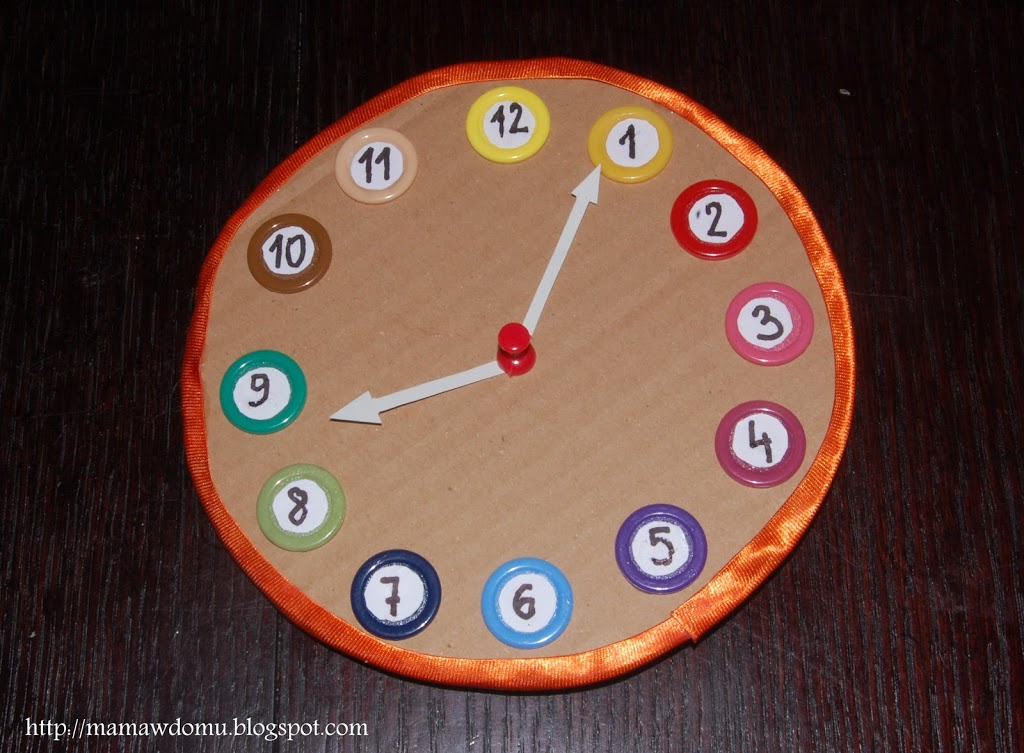 Jeśli rodzice mają możliwość wydrukowania kolorowanki to zachęcamy do skorzystania z naszej propozycji, a jeśli nie to dziecko może samo narysować lub namalować zegar.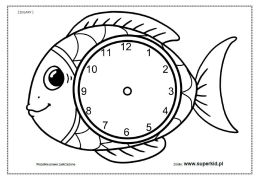 Środa  15.03.2020Temat dnia: Co robi Trampolinek?Proponujemy omówić z dzieckiem obrazków przedstawiających Trampolinka nocą i o poranku. Chętne dzieci czytają teksty przy obrazkach – KP 4, s. 46-47, umieszczenie napisów noc, Norbert pod obrazkami, pisanie pośladzie litery n, N, wskazywanie miejsca występowania tej litery w modelach wyrazów i kolorowanie na niebiesko kwadracików wskazujących miejsce występowania tej litery, nalepianie podpisów do zdjęć.Zachęcamy do wyklejenia przez dzieci plasteliną liter n i N napisanych na kartce. Proponujemy zabawę w wymyślanie wyrazów zaczynających się na n lub zawierających głoskę n lub też takich, które kończą się n.Czwartek 16.03.2020Temat dnia: Kto nie śpi w nocy?Proponujemy przeczytać dziecku opowiadanie Urszuli Piotrowskiej pt. „Kto nie śpi w nocy?”Trampolinek dowiedział się, że są takie zwierzęta, które lubią noc. I koniecznie chciał któreś z nich spotkać. – Dzisiaj nie pójdę spać! – postanowił. Przygotował kanapki, termos z ciepłą herbatą, kocyk oraz latarkę i poszedł do przedszkolnego ogródka. Usiadł na ławce pod drzewem, otulił się kocem i czekał. Najpierw podziwiał księżyc, który wyglądał jak pyszny rogalik, potem obserwował gwiazdy, a one migotały i migotały. –  O! – zawołał. – Znalazłem Wielki Wóz na niebie. – Hu, hu, któż to w nocy hałasuje, hu, hu? – odezwał się jakiś pohukujący głos.Trampolinka tak wystraszyło to pohukiwanie, że aż podskoczył i schował się pod ławkę. –  Przepraszam, hej hop, a kto pyta? I wtedy na ziemię sfrunął duży ptak. Trampolinek zobaczył wpatrzone w siebie wielkie oczy, okrągłą, ruchliwą głowę i domyślił się, że stanęłą przed nimi Sowa. – Czy nie powinieneś teraz spać, Trampolinku, hu, hu? – zapytała, pomagając mu wyjść spod ławki. – Słyszałam cię daleko, daleko stąd. – Naprawdę? – zdziwił się Trampolinek. – Naprawdę. Mam bardzo dobry słuch. Słyszę nawet najmniejszy szmer. – A ja w ogóle nie słyszałem, jak pani przyleciała. Sowa rozejrzała się uważnie dookoła, żeby sprawdzić, czy nikogo obcego nie ma w pobliżu, i powiedziała: – Zdradzę ci pewien sekret. Moje pióra są otoczone puchem i dzięki niemu nie słychać, jak frunę, hu, hu. – Też chciałbym poruszać się tak cichutko – westchnął Trampolinek. Zrobił ostrożnie kilka kroków, a tu zaskrzypiała podeszwa w buciku, a tu zaszeleściło ubranko, a tu potrącił kamyk. Zrobiło mu się z tego powodu bardzo smutno. – Nie martw się, Trampolinku – pocieszała go Sowa. – Latam bezszelestnie, ale nie potrafię skakać na trampolinie tak jak ty, hu, hu. I odleciała, a Trampolinek znowu został sam. Zjadł wszystkie kanapki i wypił herbatę. Trochę mu się nudziło, więc włączył latarkę i kierował światło raz na drzewo, raz na trampolinę, raz na huśtawki. I gdy tak bawił się latarką, przyleciały ćmy. – Jejku, jejku! – wołały – Jakie zaczarowane światełko! Przysiadły na latarce, rozłożyły skrzydełka na boki i plotkowały jak nakręcone. A jedna połaskotała Trampolinka skrzydełkiem w policzek i wyszeptała do uchaOpowiem ci tylko tyle: ćmy są to nocne motyleDo światła pędzą jak strzałyWięc zgaś latarkę mój małyNagle latarka sama zaczęła gasnąć i ćmy odleciały, a księżyc pokazywał im drogę. – Och, nie mam już światła. Teraz trudno będzie wrócić do sali. – Nic się nie martw, łaaa – usłyszał nagle swojego przyjaciela, pluszowego Tygryska. –  Przyszedłem po ciebie, bo też dobrze widzę w nocy. – Hej hop, Tygrysku – zdumiał się Trampolinek. – Nie słyszałem, jak nadchodzisz. – Bo potrafię skradać się bez szelestu, łaaa – zaryczał z dumą Tygrysek. – Ale głos masz bardzo, bardzo donośny – pokiwał głowąTrampolinek. I poszli do przedszkola. W sali było cichutko, tylko Zajączek pochrapywał. Ciekawe, czy sowa to słyszała?Rozmowa z dzieckiem na temat opowiadania: Co widział Trampolinek na niebie w nocy? Jakie spotkał zwierzątka?Wykonanie ćwiczeń w KP4 s. 48-49 układanie wyrazów z sylab zapisanych na takich samych serwetkach, odczytywanie wyrazów i rysowanie snu Trampolinka, pisanie po śladzie sylab – utrwalanie poznanych liter, ćwiczenia w czytaniu sylab i wyrazów, ćwiczenia grafomotoryczne, działania twórcze na rozwijanie wyobraźni.Piątek  17.03.2020Temat dnia: Po nocy będzie dzieńProponujemy, aby wytłumaczyć dziecku dlaczego jest noc i dzień. Do tego potrzebny jest globus (albo piłka) i latarka. Zapalamy latarkę – Słońce nad jednym miejscem, np. nad Polską (jeśli mamy globus) wtedy u nas jest dzień, świeci słońce, a na drugiej półkuli jest noc.Wykonywanie ćwiczeń w KP 4 s. 50-51 rysowanie po śladzie kształtu księżyca, nalepianie gwiazdek – ćwiczenie grafomotoryczne połączone z utrwalaniem pojęć: wokół, nad, najwyższy. Odczytywanie tekstów na obrazku. Rysowanie gwiazdek zgodnie z podanymi cyframi – utrwalanie cyfr.Proponujemy wykonanie pracy plastycznej z wykorzystaniem świecy. Dziecko rysuje świecą na papierze, następnie zamalowuje całą kartkę czarną farbą i pozostawia do wyschnięcia.